附件42023届双选会联络群二维码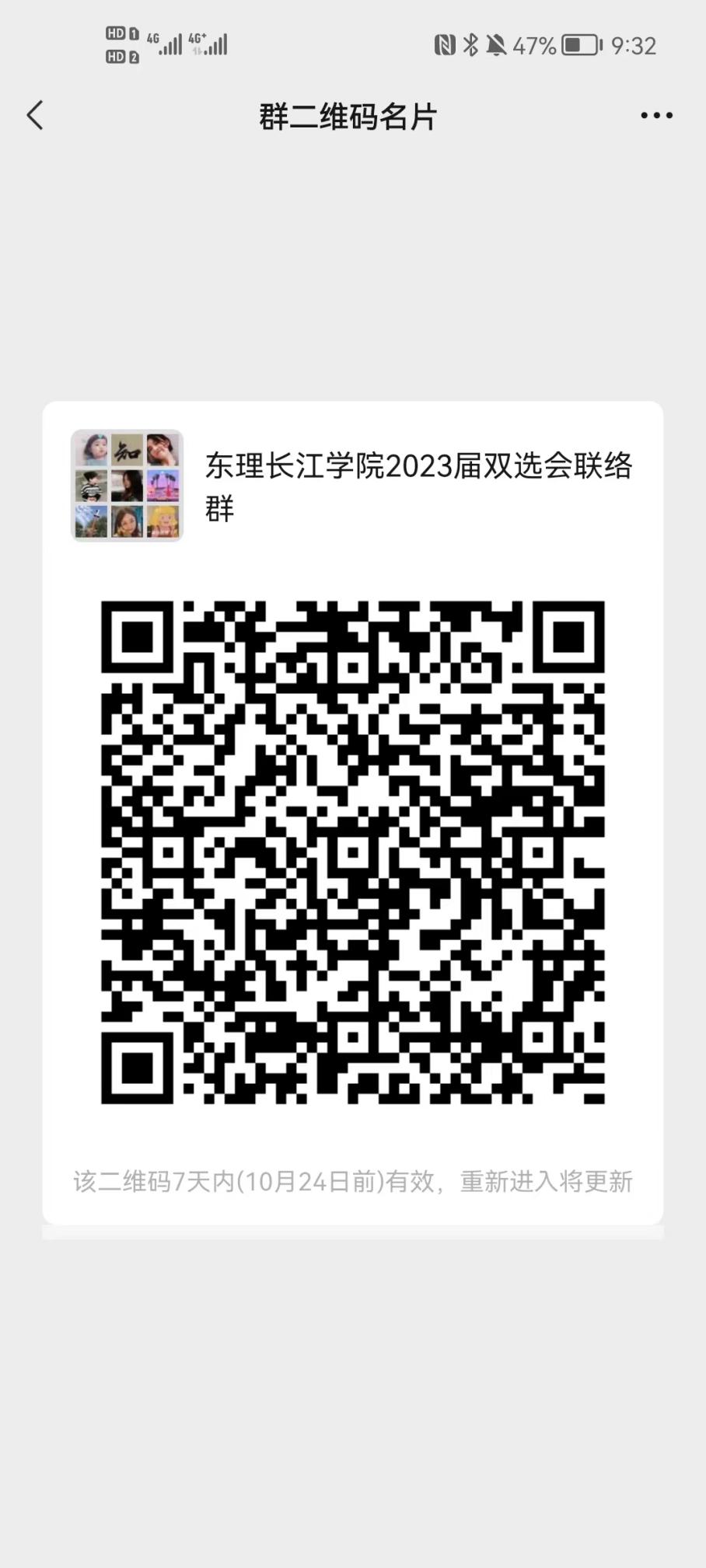 